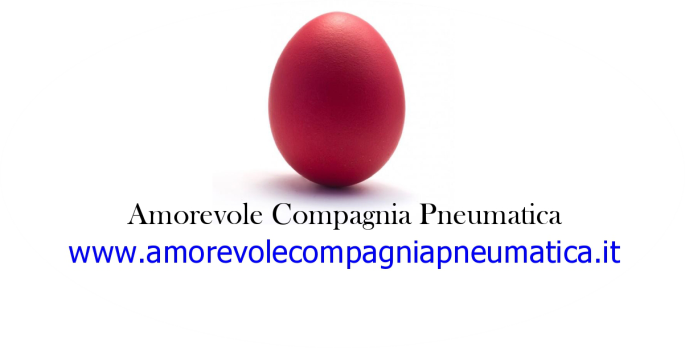 Amorevole Compagnia Pneumatica presenta:RACCONTI DALL’ESODOESODANTI, ESODATI E L’ULTIMO FUOCO ALL’ALBA DEI TEMPIRACCONTI DALL’ESODO è uno spettacolo teatrale e, al contempo, un progetto di didattica teatrale ideato e curato dall’Amorevole Compagnia Pneumatica, che si sta svolgendo presso i dormitori pubblici di Bologna e Parma.Il progetto - realizzato in partnership con la Cooperativa Società Dolce - rappresenta uno sviluppo del percorso della compagnia, da alcuni anni incentrato sulla creazione di spettacoli caratterizzati dalla compresenza, sulla scena, di attori professionisti e persone senza fissa dimora aventi preso parte a un laboratorio. In Racconti dall’Esodo – già andato in scena a Bologna, Parma e Reggio Emilia - alcuni ospiti e frequentatori del Centro di Accoglienza Giuseppe Beltrame raccontano frammenti di autobiografia entro una cornice narrativa ispirata all’Esodo biblico. La storia è ambientata in un accampamento di rifugiati. Qui sono presenti quegli “esodanti” di cui i media parlano spesso: ovvero coloro che hanno, a volte da soli pochi mesi, attraversato deserto e mare per raggiungere l’Italia. Mescolati ai primi vi sono altresì gli “esodati”:  italiani che svolgono un esodo tutto interno al proprio paese perché estromessi dal lavoro, dalla famiglia, dal possesso di un’abitazione. Un dottore e una dottoressa, nell’ospedale da campo, ascoltano le storie dei pazienti/rifugiati, rendendosi conto di dover fare in fretta. Infatti, un’indefinibile catastrofe lascia presagire la propria imminenza tramite un suono avvolgente e ricorrente…Con: Salvo Quinto, Francesca Fuiano E con: Lino Basile, Sergio Berghi, Monica Masetti, Massimiliano Palladino, Francesca Rossi Drammaturgia: Salvo Quinto Regia: Riccardo Paccosi Website: www.amorevolecompagnipneumatica.it 